FİNİKE HACI ABDULLAH ONUR ÖZEL EĞİTİM UYGULAMA OKULU (I-II-III)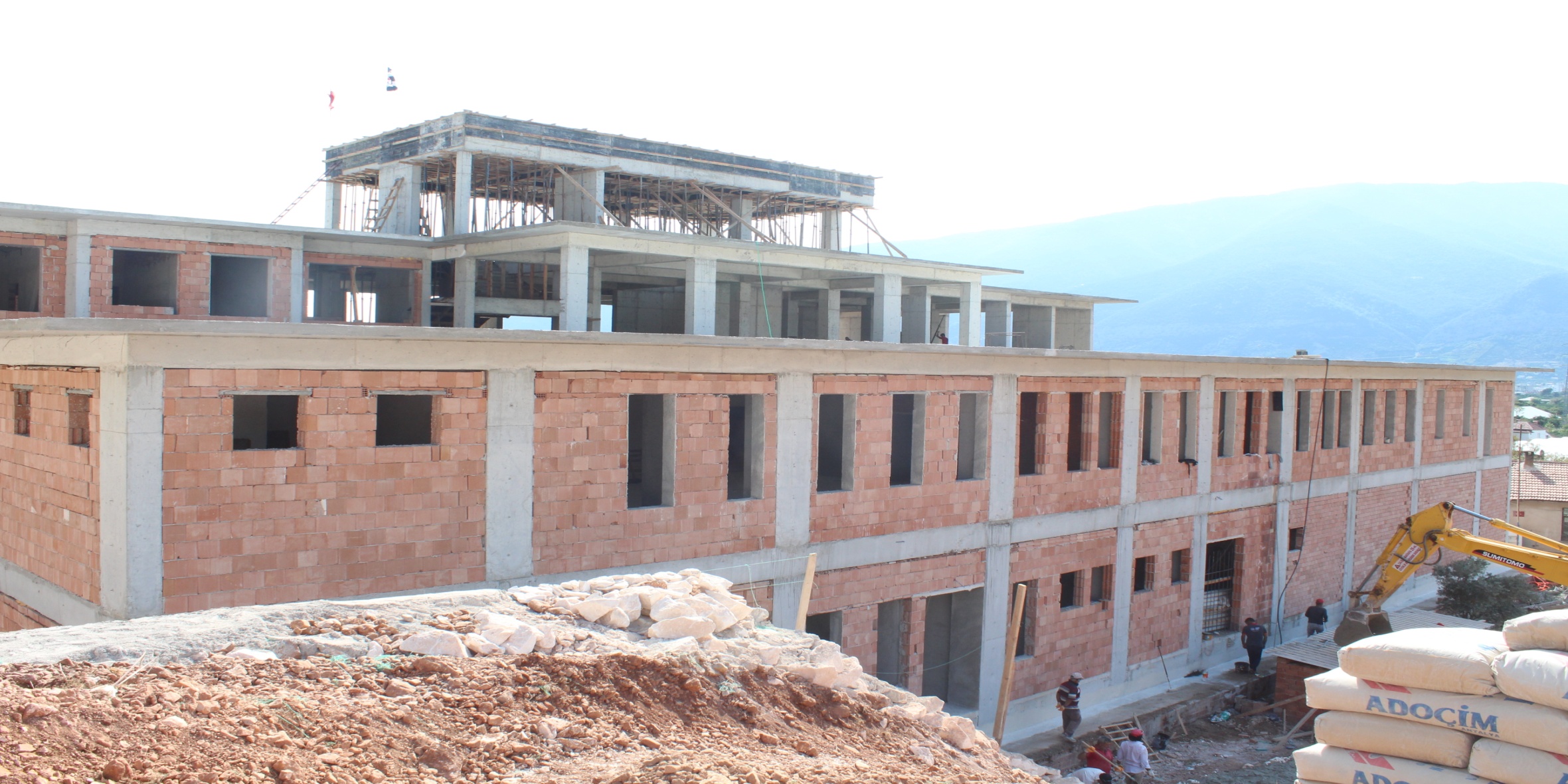 FİNİKE HACI ABDULLAH ONUR ÖZEL EĞİTİM UYGULAMA OKULU (I-II-III)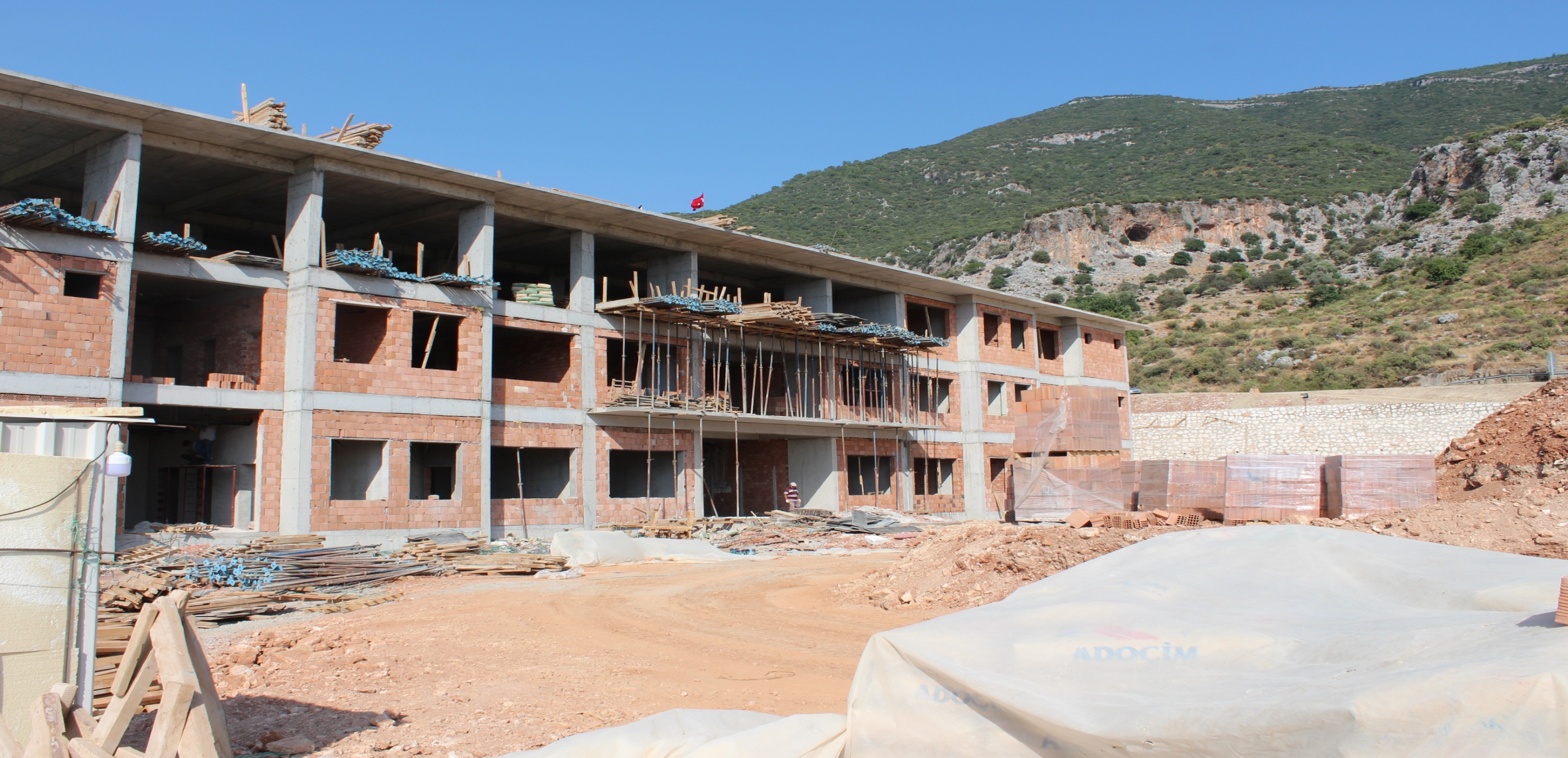 ADRESİPARSEL BİLGİSİ KONUM BİLGİSİTURUNÇOVA MAH DAĞDIBİ CAD:102TURUNÇOVA 378 ADA 18 PARSELENLEM:36.3616  BOYLAM: 30.1487YAPIM ŞEKLİMETRE KARESİYAPILACAK DERSLİK SAYISIHAYIRSEVER: SELAHATTİN ONUR11.095,30M212 DERSLİKTAHSİSDURUMUYÜKLENİCİMİLLİ EĞİTİM BAKANLIĞINAÇEVRE İSTİNAT DUVAR YAPILIYORSMT MİMARLIKADRESİPARSEL BİLGİSİ KONUM BİLGİSİTURUNÇOVA MAH DAĞDIBİ CAD:102TURUNÇOVA 378 ADA 18 PARSELENLEM:36.3616  BOYLAM: 30.1487YAPIM ŞEKLİMETRE KARESİYAPILACAK DERSLİK SAYISIHAYIRSEVER: SELAHATTİN ONUR11.095,30M212 DERSLİKTAHSİSDURUMUYÜKLENİCİMİLLİ EĞİTİM BAKANLIĞINATUĞLA ÖRME İŞİ DEVAM EDİYORSMT MİMARLIK